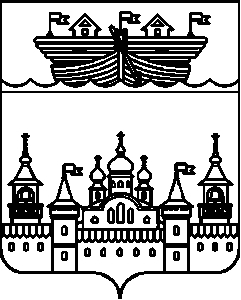 АДМИНИСТРАЦИЯ ВОЗДВИЖЕНСКОГО СЕЛЬСОВЕТА ВОСКРЕСЕНСКОГО МУНИЦИПАЛЬНОГО РАЙОНА НИЖЕГОРОДСКОЙ ОБЛАСТИПОСТАНОВЛЕНИЕ12 мая 2021 года 	№ 27Об утверждении отчета об исполнении бюджета Воздвиженского сельсовета Воскресенского муниципального района за 1 квартал 2021 годаВ соответствии с Положением о бюджетном устройстве и бюджетном процессе в Воздвиженском сельсовете Воскресенского муниципального района Нижегородской области утвержденного решением сельского Совета Воздвиженского сельсовета  Воскресенского района Нижегородской области от 4 июня 2013 года № 18, администрация Воздвиженского сельсовета Воскресенского муниципального района постановляет:1.Утвердить отчет об исполнении бюджета Воздвиженского сельсовета за 1 квартал  2021 года по доходам в сумме 4240565,48 рублей, по расходам в сумме 2629110,91 рублей, с превышением расходов над доходами (профицит бюджета Воздвиженского сельсовета) в сумме 1611454,57 рубля со следующими показателями:- доходов бюджета Воздвиженского сельсовета по кодам классификации доходов бюджетов за 1 квартал 2021 года согласно приложению 1 к настоящему постановлению;- расходов бюджета Воздвиженского сельсовета по разделам, подразделам классификации расходов бюджетов за 1 квартал 2021 года согласно приложению 2 к настоящему постановлению;- источников финансирования дефицита бюджета Воздвиженского сельсовета согласно приложению 3 к настоящему постановлению.2.Направить утвержденный отчет об исполнении бюджета за 1 квартал 2021 в сельский Совет Воздвиженского сельсовета.3.Обнародовать настоящее постановление на информационном стенде администрации и разместить на официальном сайте администрации Воскресенского муниципального района Нижегородской области в сети Интернет.4.Контроль за исполнением настоящего постановления оставляю за собой. Глава администрации						И.Н. ОхотниковПриложение 1 к Постановлению № 27 от 12.05.2021 годаДоходы бюджетаПриложение 2к Постановлению № 27 от 12.05.2021 годаРасходы бюджетаПриложение 3 к Постановлению № 27 от 12.05.2021 годаИсточники финансирования дефицита бюджетаНаименование показателяКод
стро-
киКод дохода
по бюджетной классификацииКод дохода
по бюджетной классификацииКод дохода
по бюджетной классификацииКод дохода
по бюджетной классификацииУтвержденные бюджетные назначенияИсполненоИсполненоИсполненоИсполненоНеисполненныеНаименование показателяКод
стро-
киКод дохода
по бюджетной классификацииКод дохода
по бюджетной классификацииКод дохода
по бюджетной классификацииКод дохода
по бюджетной классификацииУтвержденные бюджетные назначениячерез финансовые органычерез банковские счетанекассовые операцииитогоназначения123333456789Доходы бюджета — всего010××××13 521 320,004 240 565,48--4 240 565,48×в том числе:Налог на доходы физических лиц с доходов, источником которых является налоговый агент, за исключением доходов, в отношении которых исчисление и уплата налога осуществляются в соответствии со статьями 227, 227.1 и 228 Налогового кодекса Российской Федерации 01010102010011000110642 600,00135 973,43--135 973,43506 626,57Налог на доходы физических лиц с доходов, полученных физическими лицами в соответствии со статьей 228 Налогового кодекса Российской Федерации01010102030010000110-1 637,15--1 637,15-Доходы от уплаты акцизов на дизельное топливо, подлежащие распределению между бюджетами субъектов Российской Федерации и местными бюджетами с учетом установленных дифференцированных нормативов отчислений в местные бюджеты 010103022310100001101 013 270,00222 058,13--222 058,13791 211,87Доходы от уплаты акцизов на моторные масла для дизельных и (или) карбюраторных (инжекторных) двигателей, подлежащие распределению между бюджетами субъектов Российской Федерации и местными бюджетами с учетом установленных дифференцированных нормативов отчислений в местные бюджеты 010103022410100001105 770,001 557,43--1 557,434 212,57Доходы от уплаты акцизов на автомобильный бензин, подлежащие распределению между бюджетами субъектов Российской Федерации и местными бюджетами с учетом установленных дифференцированных нормативов отчислений в местные бюджеты 010103022510100001101 332 890,00310 844,11--310 844,111 022 045,89Доходы от уплаты акцизов на прямогонный бензин, подлежащие распределению между бюджетами субъектов Российской Федерации и местными бюджетами с учетом установленных дифференцированных нормативов отчислений в местные бюджеты 01010302261010000110-145 170,00-39 658,06---39 658,06-105 511,94Налог на имущество физических лиц, взимаемый по ставкам, применяемым к объектам налогообложения, расположенным в границах сельских поселений 01010601030101000110256 700,0021 427,11--21 427,11235 272,89Земельный налог с организаций, обладающих земельным участком, расположенным в границах сельских поселений 01010606033101000110118 800,004 570,73--4 570,73114 229,27Земельный налог с физических лиц, обладающих земельным участком, расположенным в границах сельских поселений 01010606043101000110628 400,0025 363,95--25 363,95603 036,05Государственная пошлина за совершение нотариальных действий должностными лицами органов местного самоуправления, уполномоченными в соответствии с законодательными актами Российской Федерации на совершение нотариальных действий010108040200110001101 900,00400,00--400,001 500,00Прочие доходы от оказания платных услуг (работ) получателями средств бюджетов сельских поселений0101130199510000013063 200,0010 100,00--10 100,0053 100,00Прочие неналоговые доходы бюджетов сельских поселений01011705050100000180-30 606,50--30 606,50-Дотации бюджетам сельских поселений на выравнивание бюджетной обеспеченности из бюджета субъекта Российской Федерации010202150011000001509 496 905,003 486 825,00--3 486 825,006 010 080,00Субвенции бюджетам сельских поселений на осуществление первичного воинского учета на территориях, где отсутствуют военные комиссариаты за счет средств федерального бюджета0102023511810011015099 430,0024 860,00--24 860,0074 570,00Межбюджетные трансферты, передаваемые бюджетам сельских поселений для компенсации дополнительных расходов, возникших в результате решений, принятых органами власти другого уровня010202451601000001504 000,004 000,00--4 000,00-Прочие межбюджетные трансферты, передаваемые бюджетам сельских поселений010202499991000001502 625,00----2 625,00Наименование показателяКод
стро-
киКод расхода
по бюджетной классификацииКод расхода
по бюджетной классификацииКод расхода
по бюджетной классификацииКод расхода
по бюджетной классификацииКод расхода
по бюджетной классификацииУтвержденные бюджетные назначенияЛимиты бюджетных обязательствИсполненоИсполненоИсполненоИсполненоНеисполненные назначенияНеисполненные назначенияНаименование показателяКод
стро-
киКод расхода
по бюджетной классификацииКод расхода
по бюджетной классификацииКод расхода
по бюджетной классификацииКод расхода
по бюджетной классификацииКод расхода
по бюджетной классификацииУтвержденные бюджетные назначенияЛимиты бюджетных обязательствчерез финансовые органычерез банковские счетанекассовые операцииитогопо ассигнованиямпо лимитам бюджетных обязательств12333334567891011Расходы бюджета — всего200×××××13 521 320,0013 450 633,002 629 110,91--2 629 110,9110 892 209,0910 821 522,09в том числе:Заработная плата010010477701201901211 607 100,001 607 100,00272 887,10--272 887,101 334 212,901 334 212,90Начисления и выплаты по оплате труда01001047770120190129485 300,00485 300,0075 767,91--75 767,91409 532,09409 532,09Закупка товаров, работ, услуг в сфере ИКТ0100104777012019024236 600,0036 600,004 894,42--4 894,4231 705,5831 705,58Прочая закупка товаров, работ и услуг для муниципальных нужд01001047770120190244123 200,00123 200,003 085,10--3 085,10120 114,90120 114,90Закупка энергетических ресурсов0100104777012019024722 900,0022 900,004 858,11--4 858,1118 041,8918 041,89Иные межбюджетные трансферты0100104777012019054051 930,0051 930,0012 982,50--12 982,5038 947,5038 947,50Прочие расходы010010477701201908533 240,003 240,00----3 240,003 240,00Заработная плата01001047770120800121528 500,00528 500,00104 039,00--104 039,00424 461,00424 461,00Начисления и выплаты по оплате труда01001047770120800129159 600,00159 600,0026 587,78--26 587,78133 012,22133 012,22Иные межбюджетные трансферты0100106777012019054061 750,0061 750,0015 437,50--15 437,5046 312,5046 312,50Резервные средства010011177704211018701 130,001 130,00----1 130,001 130,00Иные межбюджетные трансферты0100113777012019054010 960,0010 960,002 740,00--2 740,008 220,008 220,00Закупка товаров, работ, услуг в сфере ИКТ0100113777049226024218 000,0018 000,0012 000,00--12 000,006 000,006 000,00Прочая закупка товаров, работ и услуг для муниципальных нужд010011377704922602444 000,004 000,00990,00--990,003 010,003 010,00Заработная плата0100203777035118012161 402,0061 402,0010 233,60--10 233,6051 168,4051 168,40Транспортные услуги0100203777035118012211 739,0011 739,00----11 739,0011 739,00Начисления и выплаты по оплате труда0100203777035118012918 543,0018 543,003 090,56--3 090,5615 452,4415 452,44Закупка товаров, работ, услуг в сфере ИКТ01002037770351180242919,00919,00----919,00919,00Прочая закупка товаров, работ и услуг для муниципальных нужд010020377703511802441 492,001 492,00----1 492,001 492,00Закупка энергетических ресурсов010020377703511802475 335,005 335,001 334,00--1 334,004 001,004 001,00Прочая закупка товаров, работ и услуг для муниципальных нужд0100309777042504224420 000,0020 000,00----20 000,0020 000,00Заработная плата010031011205475901212 196 600,002 196 600,00364 526,20--364 526,201 832 073,801 832 073,80Начисления и выплаты по оплате труда01003101120547590129663 500,00663 500,0098 006,90--98 006,90565 493,10565 493,10Закупка товаров, работ, услуг в сфере ИКТ0100310112054759024220 200,0020 200,003 364,00--3 364,0016 836,0016 836,00Прочая закупка товаров, работ и услуг для муниципальных нужд01003101120547590244109 000,00109 000,006 752,00--6 752,00102 248,00102 248,00Закупка энергетических ресурсов0100310112054759024714 100,0014 100,002 400,00--2 400,0011 700,0011 700,00Прочие расходы010031011205475908533 120,003 120,00----3 120,003 120,00Прочая закупка товаров, работ и услуг для муниципальных нужд01004090750102030244600 000,00600 000,00501 590,00--501 590,0098 410,0098 410,00Прочая закупка товаров, работ и услуг для муниципальных нужд010040907502020302441 606 760,001 606 760,00----1 606 760,001 606 760,00Иные межбюджетные трансферты0100412777012019054016 820,0016 820,004 205,00--4 205,0012 615,0012 615,00Фонд оплаты труда учреждений01005030740205030111145 810,00145 810,0025 584,00--25 584,00120 226,00120 226,00Начисления и выплаты по оплате труда0100503074020503011944 050,0044 050,007 726,36--7 726,3636 323,6436 323,64Прочая закупка товаров, работ и услуг для муниципальных нужд0100503074030503024420 000,0020 000,00----20 000,0020 000,00Закупка энергетических ресурсов01005030740501010247670 400,00599 713,00180 393,32--180 393,32490 006,68419 319,68Фонд оплаты труда учреждений0100503074060503011158 330,0058 330,0010 233,60--10 233,6048 096,4048 096,40Начисления и выплаты по оплате труда0100503074060503011917 620,0017 620,003 090,56--3 090,5614 529,4414 529,44Фонд оплаты труда учреждений01005030740805030111109 360,00109 360,00----109 360,00109 360,00Начисления и выплаты по оплате труда0100503074080503011933 030,0033 030,00----33 030,0033 030,00Прочая закупка товаров, работ и услуг для муниципальных нужд0100503074080503024463 000,0063 000,005 037,50--5 037,5057 962,5057 962,50Фонд оплаты труда учреждений010080109104405901112 145 400,002 145 400,00412 424,86--412 424,861 732 975,141 732 975,14Начисления и выплаты по оплате труда01008010910440590119647 900,00647 900,00100 836,68--100 836,68547 063,32547 063,32Закупка товаров, работ, услуг в сфере ИКТ0100801091044059024220 200,0020 200,003 364,00--3 364,0016 836,0016 836,00Прочая закупка товаров, работ и услуг для муниципальных нужд01008010910440590244832 700,00832 700,00269 623,63--269 623,63563 076,37563 076,37Закупка энергетических ресурсов01008010910440590247222 500,00222 500,0073 014,72--73 014,72149 485,28149 485,28Иные межбюджетные трансферты010080109104405905408 040,008 040,002 010,00--2 010,006 030,006 030,00Прочие расходы0100801091044059085310 340,0010 340,00----10 340,0010 340,00Пособия, компенсации и иные социальные выплаты гражданам, кроме публичных нормативных обязательств010100377704211003214 000,004 000,004 000,00--4 000,00--Прочая закупка товаров, работ и услуг для муниципальных нужд010100677704290602444 900,004 900,00----4 900,004 900,00Результат исполнения бюджета (дефицит / профицит )450×××××××1 611 454,57--1 611 454,57××Наименование показателяКод
стро-
киКод источника финансирования
по бюджетной классификацииУтвержденные бюджетные назначенияИсполненоИсполненоИсполненоИсполненоНеисполненныеназначенияНаименование показателяКод
стро-
киКод источника финансирования
по бюджетной классификацииУтвержденные бюджетные назначениячерез финансовые органычерез банковские счетанекассовые операцииитогоНеисполненныеназначения123456789Источники финансирования дефицита бюджета — всего500×--1 611 454,57---1 611 454,57-в том числе:источники внутреннего финансирования бюджета520×------из них:источники внешнего финансирования бюджета620×------из них:Изменение остатков средств700×-×----увеличение остатков средств710×-×---×уменьшение остатков средств720×-×---×Изменение остатков по расчетам (стр. 810 + стр. 820)800××-1 611 454,57---1 611 454,57×изменение остатков по расчетам с органами, организующими исполнение бюджета
(стр. 811 + стр. 812)810××-1 611 454,57-×-1 611 454,57×из них:увеличение счетов расчетов (дебетовый остаток счета 1 210 02 000)811××-4 240 565,48-×-4 240 565,48×уменьшение счетов расчетов (кредитовый остаток счета 1 304 05 000)812××2 629 110,91-×2 629 110,91×Изменение остатков по внутренним расчетам (стр. 821 + стр. 822)820×××---×в том числе:увеличение остатков по внутренним расчетам821×××---×уменьшение остатков по внутренним расчетам822×××---×